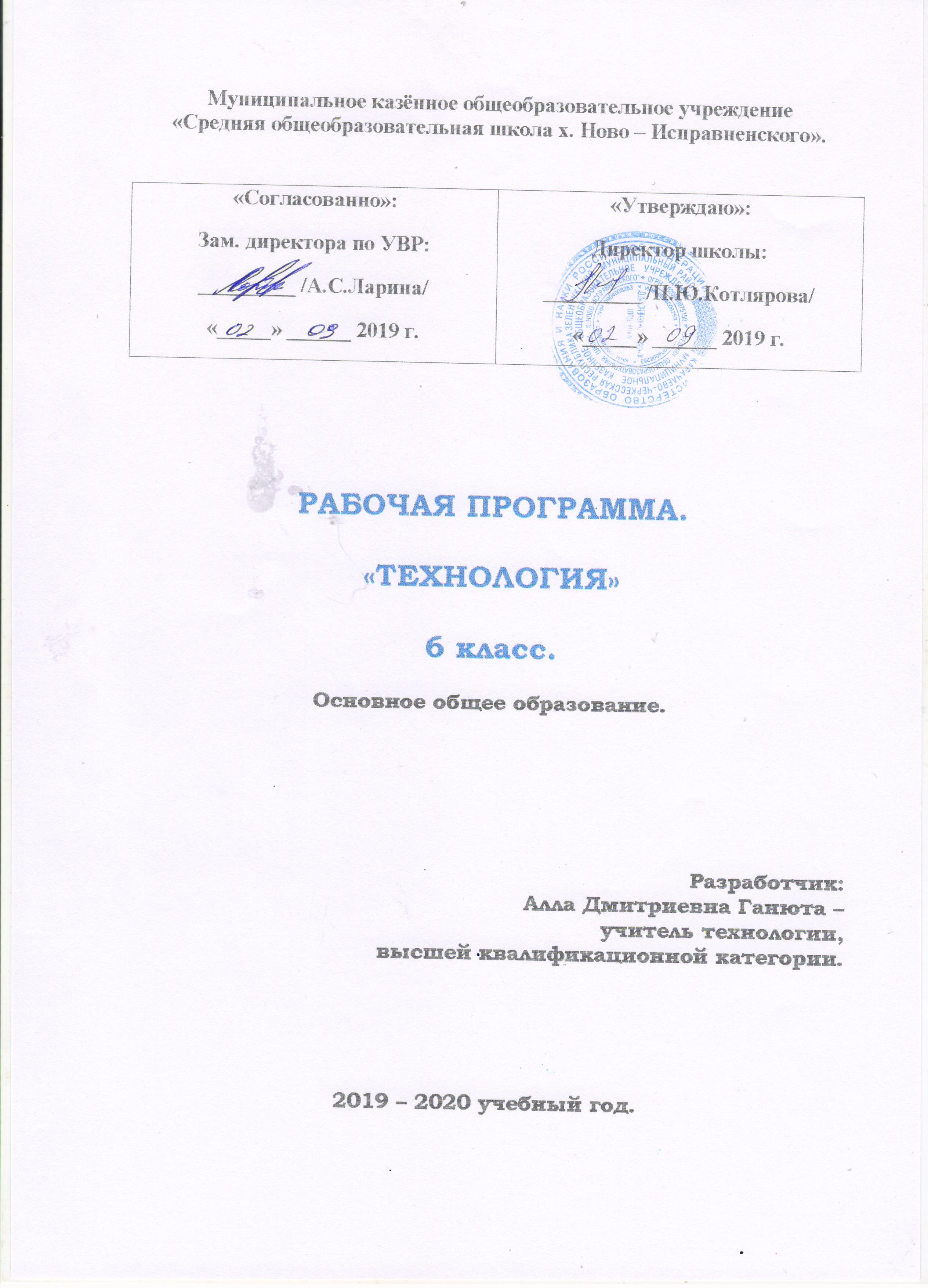 РАБОЧАЯ ПРОГРАММА.ПОЯСНИТЕЛЬНАЯ ЗАПИСКА.Рабочая программа по технологии для 6 неделимых классов (менее 25 обучающихся) составлена на основе федерального государственного образовательного стандарта основного общего образования, примерной программы основного (общего) образования, с учетом требований образовательного стандарта и ориентирована на работу по учебно-методическому комплекту:«Технология. Технологии ведения дома». 6 класс: учебник для учащихся (для девочек) общеобразовательных учреждений / Н. В. Синица,  В. Д. Симоненко- М. : Вентана-Граф, 2013. «Технология. Индустриальные технологии». 6 класс: учебник для учащихся (для мальчиков) общеобразовательных учреждений / А. Т. Тищенко, В. Д. Симоненко. - М. : Вентана-Граф, 2013.УЧЕБНЫЙ ПЛАН.ОБЩАЯ ХАРАКТЕРИСТИКА УЧЕБНОГО ПРЕДМЕТА.   Изучение предметной области «Технология» должно обеспечить: -развитие инновационной творческой деятельности обучающихся в процессе решения прикладных учебных задач; -активное использование знаний, полученных при изучении других учебных предметов, и сформированных универсальных учебных действий; совершенствование умений осуществлять учебно-исследовательскую и проектную деятельность; -формирование представлений о социальных и этических аспектах научно-технического прогресса; -формирование способности придавать экологическую направленность любой деятельности, проекту; демонстрировать экологическое мышление в разных формах деятельности.Рабочая программа  реализует следующие цели и задачи учебного предмета в 6 классе, предусмотренные федеральным государственным образовательным стандартом и примерной программой основного общего образования по технологии:Освоение технологических знаний, основ культуры созидательного труда, представлений о технологической культуре на основе включения учащихся в разнообразные виды трудовой деятельности по созданию личностно или общественно значимых изделий;Овладение общетрудовыми и специальными умениями, необходимыми для поиска и использования технологической информации, проектирования и создания продуктов труда, ведения домашнего хозяйства, самостоятельного и осознанного определения своих жизненных и профессиональных планов; безопасными приемами труда;Развитие познавательных интересов, технического мышления, пространственного воображения, интеллектуальных, творческих, коммуникативных и организаторских способностей;Воспитание трудолюбия, бережливости, аккуратности, целеустремленности, предприимчивости, ответственности за результаты своей деятельности; уважительного отношения к людям различных профессий и результатам их труда;Получение опыта применения политехнических и технологических знаний и умений в самостоятельной практической деятельности.СОДЕРЖАНИЕ УЧЕБНОГО ПРЕДМЕТА.Программа предусматривает освоение материала по следующим сквозным образовательным линиям:технологическая культура производства;распространенные технологии современного производства;культура, эргономика и эстетика труда;получение, обработка, хранение и использование технической и технологической информации;основы черчения, графики, дизайна;элементы домашней и прикладной экономики, предпринимательства;знакомство с миром профессий; выбор учащимися жизненных, профессиональных планов;влияние технологических процессов на окружающую среду и здоровье человека;методы технической, творческой, проектной деятельности;история, перспективы и социальные последствия развития технологии и техники.
   Содержание определяется соответствующими технологическими направлениями (индустриальные технологии, технологии ведения дома и сельскохозяйственные технологии).   Данная программа позволяет учителю получить представление о целях, содержании, воспитании и развитии обучающихся средствами данного учебного предмета, а также конкретизирует содержание предметных тем образовательного стандарта, отражает распределение учебных часов по разделам и темам курса. Программа включает рекомендуемую последовательность, которую можно изменять с учетом оснащенности школ, материальных возможностей обучающихся и социальной востребованности.   Отличие данной разработки состоит в том, что она учитывает интересы как девочек, так и мальчиков, давая им возможность получить первичные представления о всех разделах программы и профессиональные знания и умения по широкому кругу профессий, интересных для обеих категорий обучающихся, облегчающих процесс социальной адаптации, помогающих активизировать и углубить их познавательную деятельность. Изделия для практических работ выбираются учителем и могут варьироваться в зависимости от степени подготовленности учащихся, их пола, интересов.   Базовыми в данной программе являются разделы: «Кулинария», «Создание изделий из текстильных материалов», «Технологии домашнего хозяйства», «Технологии ручной обработки древесины», «Интерьер жилого дома», каждый из которых предусматривает использование общепедагогических дидактических принципов: связь теории с практикой, научность, сознательность и активность усвоения знаний, а значит, достижение дидактической цели, которую надо понять и осознать.   При изучении курса технологии 70 % времени отводится на практическую деятельность, 30 % - на теоретическую. Основной формой обучения является учебно-практическая деятельность учащихся. В качестве приоритетных методов обучения используются упражнения, учебно-практические работы и метод проектов.Учебный предмет «Технология» выполняет особенную роль, так как обладает мощным развивающим потенциалом. Важнейшая особенность этих уроков состоит в том, что они строятся на предметно-практической деятельности, которая служит необходимым звеном целостного процесса духовного, нравственного и интеллектуального развития (в том числе и абстрактного мышления). Только так, на основе реального учета функциональных возможностей ребенка и закономерностей его развития, обеспечивается возможность активизации познавательных психических процессов и интенсификации обучения в целом.СТРУКТУРА КУРСА.1.Вводное занятие – 1 час.2.Творческий проект – 1 час.3.Основы аграрной технологии. Осенние сельскохозяйственные работы – 14 часов.4. Кулинария – 16 часов.5. Создание изделий из конструкционных материалов – 10 часов.6. Создание изделий из текстильных материалов – 10 часов.7. Технология ведения домашнего хозяйства – 6 часов.8. Основы аграрной технологии.    Весенние сельскохозяйственные работы – 10ч.МЕСТО УЧЕБНОГО ПРЕДМЕТА В УЧЕБНОМ ПЛАНЕ.   Программа реализуется в 6 классе в объеме 2 часа в неделю, 68 часов в год (34 учебные недели).ОПИСАНИЕ ЦЕННОСТНЫХ ОРИЕНТИРОВСОДЕРЖАНИЯ УЧЕБНОГО ПРЕДМЕТА.Программа предусматривает формирование у обучающихся общеучебных умений и навыков, универсальных способов деятельности и ключевых компетенций. В результате обучения учащиеся овладеют:трудовыми и технологическими знаниями и умениями по преобразованию и использованию
материалов, энергии, информации, необходимыми для создания продуктов труда в соответствии с их предполагаемыми функциональными и эстетическими свойствами;умениями ориентироваться в мире профессий, оценивать свои профессиональные интересы и склонности к изучаемым видам трудовой деятельности, составлять жизненные и профессиональные планы;навыками использования распространенных ручных инструментов и приборов, планирования бюджета домашнего хозяйства; культуры труда, уважительного отношения к труду и результатам труда.В результате изучения технологии ученик независимо от изучаемого блока или раздела получает возможность познакомиться:с основными технологическими понятиями и характеристиками;назначением и технологическими свойствами материалов;назначением и устройством применяемых ручных инструментов, приспособлений, машин и оборудования;видами, приемами и последовательностью выполнения технологических операций, влиянием различных технологий обработки материалов и получения продукции на окружающую среду
и здоровье человека;профессиями и специальностями, связанными с обработкой материалов, созданием изделий из них, получением продукции;со значением здорового питания для сохранения своего здоровья.                 Выполнять по установленным нормативам следующие трудовые                операции и работы:рационально организовывать рабочее место;находить необходимую информацию в различных источниках;применять конструкторскую и технологическую документацию;составлять последовательность выполнения технологических операций для изготовления изделия или выполнения работ;выбирать сырье, материалы, пищевые продукты, инструменты и оборудование для выполнения работ;конструировать, моделировать, изготавливать изделия;выполнять по заданным критериям технологические операции с использованием ручных инструментов, приспособлений, машин, оборудования, электроприборов;соблюдать безопасные приемы труда и правила пользования ручными инструментами, машинами и электрооборудованием;осуществлять доступными мерительными средствами, измерительными приборами и визуально контроль качества изготавливаемого изделия (детали);находить и устранять допущенные дефекты;проводить разработку творческого проекта изготовления изделия или получения продукта с использованием освоенных технологий и доступных материалов;планировать работы с учетом имеющихся ресурсов и условий;распределять работу при коллективной деятельности;использовать приобретенные знания и умения в практической деятельности и повседневной жизни:для понимания ценности материальной культуры для жизни и развития человека;формирования эстетической среды бытия;развития творческих способностей и достижения высоких результатов преобразующей творческой деятельности человека;получения технико-технологических сведений из разнообразных источников информации;организации индивидуальной и коллективной трудовой деятельности;изготовления изделий декоративно-прикладного искусства для оформления интерьера;изготовления или ремонта изделий из различных материалов с использованием ручных инструментов, приспособлений, машин, оборудования;контроля качества выполняемых работ с применением мерительных, контрольных и разметочных инструментов;выполнения безопасных приемов труда и правил электробезопасности, санитарии и гигиены;оценки затрат, необходимых для создания объекта или услуги;построения планов профессионального образования и трудоустройства.ПЛАНИРУЕМЫЕ РЕЗУЛЬТАТЫОСВОЕНИЯ УЧЕБНОГО ПРЕДМЕТА.Личностные результаты освоения обучающимися предмета «Технология» в основной школе:формирование целостного мировоззрения, соответствующего современному уровню развития науки и общественной практики; проявление познавательной активности в области предмет
ной технологической деятельности;формирование ответственного отношения к учению, готовности и способности обучающихся к саморазвитию и самообразованию на основе мотивации к обучению и познанию; овладение
элементами организации умственного и физического труда;самооценка умственных и физических способностей при трудовой деятельности в различных сферах с позиций будущей социализации и стратификации;развитие трудолюбия и ответственности за результаты своей деятельности, выражение желания учиться для удовлетворения перспективных потребностей;осознанный выбор и построение дальнейшей индивидуальной траектории образования на базе осознанного ориентирования в мире профессий и профессиональных предпочтений с учетом устойчивых познавательных интересов, а также на основе формирования уважительного отношения к труду;становление самоопределения в выбранной сфере будущей профессиональной деятельности, планирование образовательной и профессиональной карьеры, осознание необходимости общественно полезного труда как условия безопасной и эффективной социализации;формирование коммуникативной компетентности в общении и сотрудничестве со сверстниками, умение общаться при коллективном выполнении работ или проектов с учетом общности
интересов и возможностей членов трудового коллектива;проявление технико-технологического и экономического мышления при организации своей деятельности;самооценка готовности к предпринимательской деятельности в сфере технологий, рациональному ведению домашнего хозяйства;формирование основ экологической культуры, соответствующей современному уровню экологического мышления; бережное отношение к природным и хозяйственным ресурсам;развитие эстетического сознания через освоение художественного наследия народов России и мира, творческой деятельности эстетического характера; формирование индивидуально-личностных позиций учащихся.Метапредметные результаты освоения учащимися предмета «Технология» в основной школе:самостоятельное определение цели своего обучения, постановка и формулировка для себя новых задач в учебе и познавательной деятельности;алгоритмизированное планирование процесса познавательно-трудовой деятельности;определение адекватных имеющимся организационным и материально-техническим условиям способов решения учебной или трудовой задачи на основе заданных алгоритмов;комбинирование известных алгоритмов технического и технологического творчества в ситуациях, не предполагающих стандартного применения одного из них; поиск новых решений
возникшей технической или организационной проблемы;выявление потребностей, проектирование и создание объектов, имеющих потребительную стоимость; самостоятельная организация и выполнение различных творческих работ по созданию изделий и продуктов;виртуальное и натурное моделирование технических объектов, продуктов и технологических процессов; проявление инновационного подхода к решению учебных и практических задач в процессе моделирования изделия или технологического процесса;осознанное использование речевых средств в соответствии с задачей коммуникации для выражения своих чувств, мыслей и потребностей; планирование и регуляция своей деятельности; подбор аргументов, формулирование выводов по обоснованию технико-технологического и организационного решения; отражение в устной или письменной форме результатов своей деятельности;формирование   и  развитие  компетентности  в  области использования  информационно-коммуникационных технологий (ИКТ); выбор для решения познавательных и коммуникативных задач различных источников информации, включая энциклопедии, словари, интернет-ресурсы и другие базы данных;организация учебного сотрудничества и совместной деятельности с учителем и сверстниками; согласование и координация совместной познавательно-трудовой деятельности с другими ее участниками; объективное оценивание вклада своей познавательно-трудовой деятельности в решение общих задач коллектива;оценивание правильности выполнения учебной задачи, собственных возможностей ее решения; диагностика результатов познавательно-трудовой деятельности по принятым критериям и показателям; обоснование путей и средств устранения ошибок или разрешения противоречий в выполняемых технологических процессах;соблюдение норм и правил безопасности познавательно-трудовой деятельности и созидательного труда; соблюдение норм и правил культуры труда в соответствии с технологической
культурой производства;оценивание своей познавательно-трудовой деятельности с точки зрения нравственных, правовых норм, эстетических ценностей по принятым в обществе и коллективе требованиям и принципам;формирование и развитие экологического мышления; умение применять его в познавательной, коммуникативной, социальной практике и профессиональной ориентации.Предметные результаты освоения учащимися предмета «Технология» в основной школе: в познавательной сфере:осознание роли техники и технологий для прогрессивного развития общества; формирование целостного представления о техносфере, сущности технологической культуры и культуры труда; классификация видов и назначения методов получения и преобразования материалов,
энергии, информации, природных объектов, а также соответствующих технологий промышленного производства; ориентация в имеющихся и возможных средствах и технологиях создания объектов труда;практическое освоение обучающимися основ проектно исследовательской деятельности; проведение наблюдений и экспериментов под руководством учителя; объяснение явлений, процессов и связей, выявляемых в ходе исследований;уяснение социальных и экологических последствий развития технологий промышленного и сельскохозяйственного производства, энергетики и транспорта; распознавание видов, назначения материалов, инструментов и оборудования, применяемого в технологических процессах; оценка технологических свойств сырья, материалов и областей их применения;развитие умений применять технологии представления, преобразования и использования информации, оценивать возможности и области применения средств и инструментов ИКТ в со временном производстве или сфере обслуживания; рациональное использование учебной и дополнительной технической и технологической информации для проектирования и создания объектов труда;овладение средствами и формами графического отображения объектов или процессов, правилами выполнения графической документации; методами чтения технической, технологической и инструктивной информации;формирование умений устанавливать взаимосвязь знаний по разным учебным предметам для решения прикладных учебных задач; применение общенаучных знаний по предметам естественно-математического цикла в процессе подготовки и осуществления технологических процессов для обоснования и аргументации рациональности деятельности; применение элементов экономики при обосновании технологий и проектов;овладение алгоритмами и методами решения организационных и технико-технологических задач; элементами научной организации труда, формами деятельности, соответствующими культуре труда и технологической культуре производства;в трудовой сфере:планирование технологического процесса и процесса труда; подбор материалов с учетом характера объекта труда и технологии; подбор инструментов, приспособлений и оборудования с учетом требований технологии и материально-энергетических ресурсов;овладение методами учебно-исследовательской и проектной деятельности, решения творческих задач, моделирования, конструирования; проектирование последовательности операций
и составление операционной карты работ;выполнение технологических операций с соблюдением установленных норм, стандартов, ограничений; соблюдение трудовой технологической дисциплины, норм и правил безопасного труда, пожарной безопасности, правил санитарии и гигиены;выбор средств и видов представления технической и технологической информации в соответствии с коммуникативной задачей, сферой и ситуацией общения;контроль промежуточных и конечных результатов труда по установленным критериям и показателям с использованием контрольных и измерительных инструментов; выявление допущенных ошибок в процессе труда и обоснование способов их исправления;документирование результатов труда и проектной деятельности; расчет себестоимости продукта труда; примерная экономическая оценка возможной прибыли с учетом сложившейся ситуации на рынке товаров и услуг;в мотивационной сфере:оценивание своей способности к труду в конкретной предметной деятельности, осознание ответственности за качество результатов труда;согласование своих потребностей и требований с потребностями и требованиями других участников познавательно-трудовой деятельности;формирование представлений о мире профессий, связанных с изучаемыми технологиями, их востребованности на рынке труда; направленное продвижение к выбору профиля технологи
ческой подготовки в старших классах полной средней школы или будущей профессии в учреждениях начального профессионального или среднего специального образования;выраженная готовность к труду в сфере материального производства или сфере услуг; оценивание своей способности и готовности к предпринимательской деятельности;стремление к экономии и бережливости в расходовании времени, материалов, денежных средств, труда; наличие экологической культуры при обосновании объекта труда и выполнении работ;в эстетической сфере:овладение методами эстетического оформления изделий, обеспечения сохранности продуктов труда, дизайнерского проектирования изделий; разработка варианта рекламы выполненного объекта или результата труда;рациональное и эстетическое оснащение рабочего места с учетом требований эргономики и элементов научной организации труда;умение выражать себя в доступных видах и формах художественно-прикладного творчества, художественное оформление объекта труда и оптимальное планирование работ;рациональный выбор рабочего костюма и опрятность рабочей одежды;участие в оформлении класса и школы, озеленении пришкольного участка; стремление внести красоту в домашний быт;в коммуникативной сфере:практическое освоение умений, составляющих основу коммуникативной компетентности: действовать с учетом позиции другого и уметь согласовывать свои действия; устанавливать
и поддерживать необходимые контакты с другими людьми; удовлетворительно владеть нормами и техникой общения; определять цели коммуникации, оценивать ситуацию, учитывать намерения и способы коммуникации партнера, выбирать адекватные стратегии коммуникации;установление рабочих отношений в группе для выполнения практической работы или проекта, эффективное сотрудничество и способствование эффективной кооперации; интегрирование
в группу сверстников и построение продуктивного взаимодействия со сверстниками и учителями;сравнение разных точек зрения перед принятием решения и осуществлением выбора; аргументирование своей точки зрения, отстаивание в споре своей Позиции невраждебным для оппонентов образом;адекватное использование речевых средств для решения различных коммуникативных задач; овладение устной и письменной речью; построение монологических контекстных высказываний; публичная презентация и защита проекта изделия, продукта труда или услуги;в физиолого-психологической сфере:развитие моторики и координации движений рук при работе с ручными инструментами и выполнении операций с помощью машин и механизмов; достижение необходимой точности движений при выполнении различных технологических операций;соблюдение необходимой величины усилий, прилагаемых к инструментам, с учетом технологических требований;сочетание образного и логического мышления в проектной деятельности.МЕЖПРЕДМЕТНЫЕ СВЯЗИ, ПРЕЕМСТВЕННОСТЬ.   Программа построена с учетом принципа системности, научности и доступности, а также преемственности и перспективности между различными разделами курса.         При изучении учебного курса «Технология» в 6 классе используются связи данной дисциплины с остальными предметами (разделами) учебного (образовательного) плана, такими как: основы здорового образа жизни, биология, география, история, физика, изобразительное искусство, математика, экология. Это можно проследить по следующим темам:Основы здорового образа жизни: - Санитария и гигиена. Здоровое питание.  - Общие сведения о питании и приготовлении пищи. -Рыба и морепродукты. -Технология приготовления блюд из мяса.-Технология приготовления первых блюд.-Сервировка стола к обеду. Элементы этикета. А также уроки, на которых выполняются практические работы с предварительным повторением правил безопасных приемов труда:          - Бытовые электроприборы на кухне.Биология:-  Технология приготовления мясных и рыбных блюд. - Производство текстильных материалов. Текстильные материалы и их свойства.География:         - Производство текстильных материалов. История:- Культура поведения за столом.- Бытовая швейная машина.  Физика:- Производство текстильных материалов из химических  волокон.   Основные характеристики ткани. - Бытовая швейная машина.   - Влажно – тепловая обработка ткани.Изобразительное искусство:- Декоративно-прикладное искусство. Основы композиции- Орнамент. Символика в орнаменте. Цветовые сочетания в орнаменте.- Творческая работа «Выполнение эскиза интерьера жилого дома», «Растение в интерьере жилого дома».Математика:- Конструирование плечевой одежды.Экология:-Эстетика и экология жилища.Черчение:- Изготовление выкроек.ИСПОЛЬЗУЕМЫЕ ТЕХНОЛОГИИ, МЕТОДЫ, ФОРМЫ РАБОТЫ.Исходя из уровня обученности класса,  используются  наглядные, словесные методы; групповые, индивидуальные, разноуровневые  формы работы. Рабочая программа по технологии в 6 классе подразумевает использование таких организационных форм проведения уроков, как:-урок «открытия» нового знания;-урок отработки умений и рефлексии;-урок развивающего контроля;-урок – исследование (урок творчества);-лабораторная работа;-практическая работа;-творческая работа;-урок – презентация.   Приоритетными методами являются упражнения, практические работы, выполнение проектов.ЦЕЛЕВАЯ ОРИЕНТАЦИЯ РЕАЛИЗАЦИИНАСТОЯЩЕЙ РАБОЧЕЙ ПРОГРАММЫ В ПРАКТИКЕ КОНКРЕТНОГО ОБРАЗОВАТЕЛЬНОГО УЧРЕЖДЕНИЯ.    Настоящая рабочая программа учитывает особенности класса: учащиеся проводят исследования различных видов, активно работают в группах над проектами, используя справочную литературу, умело ведут дискуссии на уроках, могут контролировать и оценивать работу.График итоговых  работ по технологии  в  6  классе.Критерии при выполнении тестов,контрольных и итоговых работ.Оценка «5» ставится, если учащийся:     выполнил   90 - 100 % работыОценка «4» ставится, если учащийся:     выполнил   70 - 89 % работыОценка «3» ставится, если учащийся:     выполнил   30 - 69 % работыОценка «2» ставится, если учащийся:     выполнил   до 30 % работыКритерии оценивания учащихся 6 классов.Примерные нормы оценки практической работыОрганизация труда.Отметка «5» ставиться, если полностью соблюдались правила трудовой и технической дисциплины, работа выполнялась самостоятельно, тщательно спланирован труд, предложенный учителем, рационально организовано рабочее место, полностью соблюдались общие правила техники безопасности, отношение к труду добросовестное, к инструментам - бережное, экономное.Отметка «4» ставиться, если работа выполнялась самостоятельно, допущены незначительные ошибки в планировании труда, организации рабочего места, которые исправлялись самостоятельно, полностью выполнялись правила трудовой и технологической дисциплины, правила техники безопасности.Отметка «3»  ставиться, если самостоятельность в работе была низкой, допущены нарушения трудовой и технологической дисциплины, организации рабочего места.Отметка «2» ставится, если самостоятельность в работе отсутствовала, допущены грубые нарушения правил трудовой и технологической дисциплины, правил техники безопасности, которые повторялись после замечаний учителя. Приемы труда.Отметка «5» ставиться, если все приемы труда выполнялись правильно, не было нарушений правил техники безопасности, установленных для данного вида работ. Отметка «4» ставиться, если приемы выполнялись в основном правильно, допущенные ошибки исправлялись самостоятельно, не было на рушения правил техники безопасности, установленных для данного вида работ.Отметка «3»  ставиться, если отдельные приемы труда выполнялись неправильно, но ошибки исправлялись после замечания учителя, допущены незначительные нарушения правил техники безопасности, установленных для данного вида работ.Отметка «2» ставится, если неправильно выполнялись многие виды работ, ошибки повторялись после замечания учителя, неправильные действия привели к травме учащегося или поломке инструмента (оборудования).                                    Качество изделий (работы).Отметка «5» ставиться, если изделие выполнено точно по чертежу; все размеры выдержаны; отделка выполнена в соответствии с требованиями инструкционной карты или по образцу.Отметка «4» ставиться, если изделие  выполнено по чертежу, размеры выдержаны, но качество отделки ниже требуемого.Отметка «3»  ставиться, если изделие  выполнено по чертежу с небольшими отклонениями; качество отделки удовлетворительное.Отметка «2» ставится, если изделие  выполнено с отступлениями от чертежа, не соответствует образцу. Дополнительная доработка не может привести к возможности использования изделия.                                  Норма времени (выработки).Отметка «5» ставиться, если задание выполнено в полном объеме и в установленный срок.Отметка «4» ставиться, если на выполнение работы затрачено времени больше установленного по норме на 10%.Отметка «3»  ставиться, если на выполнение работы затрачено времени больше установленного по норме на 25%.Отметка «2» ставится, если на выполнение работы затрачено времени против нормы больше чем на 25%.КРИТЕРИИ ОЦЕНКИ ТВОРЧЕСКОГО ПРОЕКТА УЧАЩИХСЯ. СОДЕРЖАНИЕ УЧЕБНОГО МАТЕРИАЛА.  С целью учета интересов и склонностей учащихся, возможностей образовательного учреждения, местных социально-экономических условий в содержание образовательной программы были добавлены часы по направлению «Сельскохозяйственные технологии» (агротехнологии – растениеводство), за счет сокращения часов по направлению «Технология ведения дома». Комплексный учебный план составлен с учетом сезонности сельскохозяйственных работ. В связи с перераспределением времени между указанными разделами уменьшается объем и сложность практических работ с сохранением всех информационных составляющих минимума содержания обучения технологии.1.Вводное занятие – 1 час.Ведение новых знаний. Содержание курса «Технология». Задачи и программные требования по предмету. Правила безопасной работы.2. Творческий проект – 1 час.Что называют творческим проектом? Этапы выполнения проекта. Как защитить проект?3.Основы аграрной технологии. Осенние сельскохозяйственные работы – 14 часов.Выращивание культурных растений, обработка почвы, уборка урожая, подзимые посевы.4. Кулинария – 16 часов.Создание интерьера кухни с учетом запросов и потребностей семьи и санитарно-гигиенических требований. Бытовые электроприборы на кухне. Питание как физиологическая потребность. Виды бутербродов, способы заваривания кофе, чая, блюда из яиц, блюда из овощей, сервировка стола.5. Создание изделий из конструкционных материалов – 10 часов.Древесина. Пиломатериалы. Древесные материалы. Графическое изображение деталей и изделий. Правила безопасного труда. 6. Создание изделий из текстильных материалов – 10 часов.Классификация текстильных волокон, растительные волокна, изготовление волокон, основная и уточная нити, полотняное переплетение. Бытовая швейная машина, её технические характеристики, виды приводов, их устройство. Виды строчек, влажно-тепловая обработка швейных изделий. 7. Технология ведения домашнего хозяйства – 6 часов. Интерьер жилых помещений, отделка интерьера, декоративное украшение.8. Основы аграрной технологии. Весенние сельскохозяйственные работы – 10 часов.Выращивание культурных растений, весенняя обработка почвы, подготовка семян к посеву, посевы и посадки, перекопка почвы, уход за растениями, полив растений.	КАЛЕНДАРНО-ТЕМАТИЧЕСКОЕ  ПЛАНИРОВАНИЕ 6 КЛАСС.РЕКОМЕНДУЕМОЕ УЧЕБНО – МЕТОДИЧЕСКОЕ ОБЕСПЕЧЕНИЕ ОБРАЗОВАТЕЛЬНОГО ПРОЦЕССА.Арефьев, И. П. Занимательные уроки технологии для девочек / И. П. Арефьев. - М. : Школьная пресса, 2005.Баландина, Л. Н. Астры из пластмассовых упаковок / Л. Н. Баландина // Школа и производство. - 2006. - № 4. - С. 50.Баранникова, Л. А. Приготовление сладких блюд и напитков из плодов дикорастущих растений / Л. А. Баранчикова // Школа и производство. - 1998. — № 4. - С. 65.Бешепков, А. К. Технология. Методика обучения технологии. 5-9 классы : метод, пособие /А. К. Бешенков, А. В. Бычков, В. М. Казакевич, С. Э. Маркуцкая. - М. : Дрофа, 2007.Бобров, В. А. Справочник по деревообработке / В. А. Бобров. - Ростов н/Д. : Феникс, 2003. -(Серия «Справочники»).Василъченко, Е. В. Кулинарные работы и методика их проведения / Е. В. Васильченко //Школа и производство. - 1991. -№ 4. -С. 45.Василъченко, Е. В. Секрет хранения продуктов / Е. В. Васильченко // Школа и производство.-1992.-№ 1.-С. 53.Винокурова, И. А. Оригинальные салаты / И. А. Винокурова // Школа и производство. -1990.-№12.-С. 33.Винокурова, И. А. Правильное использование овощей в кулинарии / И. А. Винокурова //Школа и производство. - 1989. - № 4. - С. 44.Гавричкова, Т. X. Поделки из пластиковых упаковок / Т. X. Гавричкова // Школа и производство. - 2003. - № 1. - С. 43.Гилева,  Е. А.  Формируем у  школьников технологическую  и  проектную  культуру /Е. А. Гилева, Ю. С. Егоров // Школа и производство. - 2001. - № 4. - С. 25.Глазырина, Е. А. Развитие познавательной активности школьников / Е. А. Глазырина //Школа и производство. - 2008. - № 5. - С. 50.Гряникова, В. М. Просто и вкусно / В. М. Гряникова // Школа и производство. - 1993. -№4.-С. 35.Гуревич, Р. С. Кроссворды по трудовому обучению / Р. С. Гуревич // Школа и производство. - 1989.-№ 9. - С. 75.Зуева, Т. К. Оформление холодных блюд / Т. К. Зуева // Школа и производство. - 1996. -№ 4. - С. 70.Иванова,   М.   А.   Изучение   темы   «Обработка   накладного   кармана»   в   5   классе   /М. А. Иванова // Школа и производство. - 2003. - № 4. - С. 49.Исламов, Р. А. Конструирование из пластиковых бутылок / Р. А. Исламов // Школа и производство. - 2007. - № 8. - С. 60.Книга о вкусной и здоровой пище / под ред. И. М. Скурихина. - М.: Колос, 1997.Кожина,   О.  А.   Определение  качества  пищевых  продуктов  на  уроках  кулинарии /О. А. Кожина, Е. Н. Филимонова // Школа и производство. - 2008. - № 4. - С. 15.Корчагина, Г. А. Дидактический материал по кулинарии. 5 класс / Г. А. Корчагина, Е. В. Старикова // Школа и производство. - 1992. - № 9-10. - С. 21.Корчагина, Г. А. Дидактический материал по обработке ткани. 5 класс / Г. А. Корчагина, Е. В. Старикова // Школа и производство. - 1992. - № 9-10. - С. 23.Кругликов, Г. И. Методика проведения занятий по технологии обработки ткани. 5 класс /Г. И. Кругликов // Школа и производство. - 2001. - № 2. - С. 32.Кузьмин, В. Н. Сувениры из пластика / В. Н. Кузьмин // Школа и производство. - 2003. -№3.-С. 28.Максимов, Н. А. Освещение в быту / Н. А. Максимов // Школа и производство. - 1989. -№3.-С. 31.Пахмутова, X. И. Декорирование изделий аппликацией из ткани / X. И. Махмутова //Школа и производство. - 2006. - № 6. - С. 42.Мокрушина, Г. Г. Обед в походных условиях / Г. Г. Мокрушина // Школа и производство. -2002. - № 7. - С. 49.Молева, Г. А. Формирование умения учиться на уроках технологии (обслуживающего труда) / Г. А. Молева, И. А. Богданова // Школа и производство. - 2000. - № 3. - С. 33-35.Муравьев, Е. М. Общие основы методики преподавания технологии / Е. М. Муравьев, В. Д. Симоненко. - Брянск : НМД «Технология», 2000.Панфилова, Т. Ф. Пластмасса - конструкционный материал / Т. Ф. Панфилова // Школа и производство. - 2003. - № 1. - С. 44.Панфилова, Т. Ф. Поделки из фольги / Т. Ф. Панфилова // Школа и производство. - 2002. -№6.-С. 45.Панфилова, Т. Ф. Салфетки для праздничного стола / Т. Ф. Панфилова // Школа и производство. - 2003. - № 5. - С. 50.Подласова, Р. В. Это интересно знать / Р. В. Подласова // Школа и производство. - 1990. -№5.-С. 45.Рубис, А. И. Раздаточный материал по безопасности труда / А. И. Рубис // Школа и производство. - 1989. - № 3. - С. 28.Сальникова, Т. Н. Рамки для фотографий в технике рельефной пластики / Т. Н. Сальникова // Школа и производство. - 2005. – № 8. - С. 31.Сборник материалов по реализации федерального компонента государственного стандарта общего образования в общеобразовательных учреждениях Волгоградской области «Техноло
гия». - Волгоград : Учитель, 2006.Семина, Н. Н. Кроссворд по теме «Шерстяные ткани» / Н. Н. Семина // Школа и производство. - 2003. - № 2. - С. 74.Технология : поурочные планы по разделу «Технология обработки древесины» по программе В. Д. Симоненко. 5-7 классы / авт.-сост. Ю. А. Жадаев, А. В. Жадаева. - Волгоград :Учитель, 2007.Технология. 5-9 классы : дополнительные и занимательные материалы / авт.-сост. Л. Д. Карачевцева, О. П. Власенко. - Волгоград: Учитель, 2009.Урбанская,   О.  Н.  Приготовление праздничного стола / О.  Н.  Урбанская // Школа и производство. - 1990. - № 6. - С. 58.Уроки по курсу «Технология». 5-9 классы / под ред. Е. Н. Перова. - М.: 5 за знания, 2008.Усова Н. В. Изучение темы «Блюда из круп, бобовых и макаронных изделий» / Н. В. Усова //Школа и производство. - 2007. - № 2. - С. 71.Усова, Н, В. Швейная машина: история создания / Н. В. Усова // Школа и производство. -1990.-№4.-С. 61.Хаханова, Л. П. Из истории интерьера жилого дома / Л. П. Хаханова // Школа и производство. - 1996.-№ 1.-С. 61.Хаханова, Л. П. Искусственное освещение в интерьере жилого дома / Л. П. Хаханова //Школа и производство. - 1997. - № 5. - С. 72.45.Хворостов, А. С. Декоративно-прикладное искусство в школе / А. С. Хворостов. - М. : Просвещение, 1981.Хотунцев, Ю. Л. Экологическое обоснование и воспитание школьников на уроках технического труда в 5-7 классах / Ю. Л. Хотунцев, Н. И. Нагибин // Школа и производство. - 2010.
№1.-С. 13.Чистяков, Л. С. В помощь начинающему столяру / Л. С. Чистяков. - М. : Московский рабочий, 1984.Шидлаускене, В. В. Органолептический анализ пищевых продуктов и блюд из них /В. В. Шидлаускене // Школа и производство. - 1989. - № 3. - С. 48.Шумилкин, Н. Н. Декоративная игольница из жести / Н. Н. Шумилкин // Школа и производство. - 2003. - № 2. - С. 33.Щербакова, Л. П. О названиях тканей / Л. П. Щербакова // Школа и производство. - 1992. -№2.-С. 53.Это интересно: соль // Школа и производство. - 1992. - № 2. - С. 57.Яркова, И. В. Учебные игры в изучении технологии / И. В. Яркова // Школа и производство. - 2001 .-№ 5. - С. 50.Диск. Тематическое планирование «Технология» по программа В.Д.Симоненко. Издательство «Учитель», 2010 г.Диск.  «Технология. Обслуживающий труд. Практико-ориентированные проекты – 5-8 классы». Издательство «Учитель», 2013 г. Диск.  «Технология. Технический труд. Практико-ориентированные   проекты – 5-8 классы». Издательство «Учитель», 2013 г.  Диск.  «Технология. Организация работы по предмету». УМК авторов: А.Т.Тищенко, Н.В.Синица, В.Д.Симоненко. Издательство «Учитель», 2015 г.  Диск.  «Технология. Оценка предметных умений учащихся».  Компьютерные тесты и тренажёры. Издательство «Учитель», 2014 г.   Диск. «Современные методы на уроках технологии». Издательство «Учитель», 2014 г.    Диск. Мульмедийные уроки по технологии. 6 класс. Для девочек. Сборник составлен по программе В.Д.Симоненко. Издательство «Учитель», 2014 г.Диск. Мульмедийные уроки по технологии. 7 класс. Для девочек. Сборник составлен по программе В.Д.Симоненко. Издательство «Учитель», 2014 г.Диск. Мульмедийные уроки по технологии. 8 класс. Для девочек. Сборник составлен по программе В.Д.Симоненко. Издательство «Учитель», 2014 г.№Наименование разделов Кол-вочасовв том числев том числев том числев том числев том числе№Наименование разделов Кол-вочасовИзучениематериалаПрактическаячастьПовторениеТематический контрольРезервные часы1Вводное занятие.11---02Творческий проект.11---03Растениеводство. Осенний период.1485-104Кулинария1685-205Создание изделий из конструкционных материалов1091-106Создание изделий из текстильных материалов. Элементы машиноведения.1072-107Технология ведения домашнего хозяйства660-008Растениеводство. Весенний период.1054-10684517060I четверть ( 8 недель)I четверть ( 8 недель)16105010II четверть ( 8 недель)II четверть ( 8 недель)1695020III четверть ( 10 недель)III четверть ( 10 недель)20153020IV четверть (  8 недель)IV четверть (  8 недель)16114010№п\пТемаДата проведенияЦель работы1Основы аграрной технологии. Растениеводство. Осенний период. (Урок № 16).Октябрь Выявить знания об особенностях выращивания культурных растений в условиях климата.2.Итоговый тест по разделу: «Кулинария».  (Урок № 31-32).ДекабрьВыявить знания о  санитарно-гигиенических требованиях к лицам, приготовляющимпищу, приготовлениюпищи, хранению продуктов и готовых блюд; правилами мытья посуды; моющимии чистящими средствами для ухода за посудой. Выявить знания о способах приготовления блюд из рыбы и морепродуктов. 3.Создание изделий из конструкционных материалов.  (Урок № 42).ФевральВыявить знания о видах древесины и пиломатериалов.  4.Создание изделий из текстильных материалов. Элементы машиноведения. (Урок № 52).МартВыявить знания по характеристике различных видов волокон и материалов: тканей, ниток, тесьмы, лент; определять направление долевой нити в тканях. 5.Основы аграрной технологии. Растениеводство. Весенний период. (Урок № 68).МайВыявить знания об уходе за цветочно-декоративными растениями, их биологические особенности, об уходе за овощными культурами.№ п.пОценкиЗнание учебного материалаТочность обработки изделияНорма времени выполненияПравильность выполнения трудовых приемовОрганизация рабочего времениСоблюдение правил дисциплины и т/б123456781«5»Ответы отличаются глубокими знанием учебного материала, свидетельствуют о способности самостоятельно находить причинно-следственные зависимости и связь с практикойТочность размеров изделия лежит в пределах 1/3 допускаНорма времени меньше или равна установленнойАбсолютная правильность выполнения трудовых операцийУчащийся показал грамотное соблюдение правил организации рабочего местаНарушений дисциплины и правил т/б в процессе занятия учителем замечено не было2«4»В ответах допускаются незначительные неточности, учащиеся почти самостоятельно находят причинно-следственные зависимости в учебном материале, связи его с практикойТочность размеров изделия лежит в пределах ½  поля допускаНорма времени превышает установленного на 10-15 %Имеют место отдельные случаи неправильного выполнения трудовых приемов, которые после замечания учителя не повторяютсяИмели место отдельные случаи нарушения правил организации рабочего места, которое после замечания учителя не повторяютсяИмели место отдельные случаи нарушения дисциплины и т/б, которые после замечания учителя не повторяются3«3»В ответах допускаются неточности, исправляемые только с помощью учителя, учащиеся не могут сами выделить в учебном материале причинно-следственные связи, связать его с практикойТочность размеров изделия лежит в пределах поля допускаНорма времени превышает установленную на 20% и болееИмеют место случаи неправильного выполнения трудовых приемов, часть из которых после замечания учителя повторяются сноваИмели место случаи неправильной организации рабочего места, которые после замечания учителя повторяются сноваИмели место нарушения  дисциплины и правил т/б, которые после замечания учителя повторялись снова4«2»Ответы свидетельствуют о значительном незнании учебного материала, учащийся не может без учителя найти в нем причинно-следственные связи, относящиеся к классу простейшихТочность изделия выходит за пределы поля допускаУчащийся не справился с заданием в течении бюджета времени урокаПочти все трудовые приемы выполняются не верно и не исправляются после замечанияПочти весь урок наблюдались  нарушения правил организации рабочего местаИмели место многократные случаи нарушения правил т/б и дисциплины5«1»Учащийся абсолютно не знает учебный материал, отказывается от ответаУчащийся допустил неисправимый бракУчащийся отказался от выполнения так и не смог к нему приступитьУчащийся совершенно не владеет трудовыми приемамиПолное незнание правил организации рабочего местаИмели место нарушения дисциплины и т/б, повлекшие за собой травматизмКритерии оцениванияБаллы№№№№№№№№№№Оценка пояснительной записки (10 баллов).Оценка пояснительной записки (10 баллов).Оценка пояснительной записки (10 баллов).Оценка пояснительной записки (10 баллов).Оценка пояснительной записки (10 баллов).Оценка пояснительной записки (10 баллов).Оценка пояснительной записки (10 баллов).Оценка пояснительной записки (10 баллов).Оценка пояснительной записки (10 баллов).Оценка пояснительной записки (10 баллов).Оценка пояснительной записки (10 баллов).Оценка пояснительной записки (10 баллов).1.1 Общее оформление.11.2 Актуальность. Обоснование проблемы, формулировка темы проекта.11.3 Сбор информации по теме проекта, анализ прототипов.0,51.4 Анализ возможных идей, выбор оптимальной идеи. 11.5 Выбор технологии изготовления изделия.11.6 Экономическая и экологическая оценка будущего изделия и технологии его изготовления.11.7 Разработка конструкторской документации, качество графики.11.8 Описание изготовления изделия (технологическая карта).11.9 Описание окончательного варианта изделия.0,51.10 Эстетическая оценкавыбранного изделия.0,51.11 Экономическая и экологическая оценка выполненного (готового) изделия.0,51.12 Реклама изделия.1Оценка готового изделия (25 баллов).Оценка готового изделия (25 баллов).Оценка готового изделия (25 баллов).Оценка готового изделия (25 баллов).Оценка готового изделия (25 баллов).Оценка готового изделия (25 баллов).Оценка готового изделия (25 баллов).Оценка готового изделия (25 баллов).Оценка готового изделия (25 баллов).Оценка готового изделия (25 баллов).Оценка готового изделия (25 баллов).Оценка готового изделия (25 баллов).2.1 Оригинальность конструкции.52.2 Качество изделия.102.3 Соответствие изделия проекту.52.4  Практическая значимость.5Оценка защиты проекта (15 баллов).Оценка защиты проекта (15 баллов).Оценка защиты проекта (15 баллов).Оценка защиты проекта (15 баллов).Оценка защиты проекта (15 баллов).Оценка защиты проекта (15 баллов).Оценка защиты проекта (15 баллов).Оценка защиты проекта (15 баллов).Оценка защиты проекта (15 баллов).Оценка защиты проекта (15 баллов).Оценка защиты проекта (15 баллов).Оценка защиты проекта (15 баллов).3.1 Формулировка проблемы и темы проекта.23.2 Анализ прототипов и обоснование выбранной идеи.13.3 Описание технологии изготовления изделия.33.4 Четкость и ясность изложения.13.5 Глубина знаний и эрудиция.23.6 Время изложения (7-8 мин).13.7 Самооценка.23.8 Ответы на вопросы.3№ урока Кол-во часов Тема урока Домашнее задание Дата I четверть – 16 часов.I четверть – 16 часов.I четверть – 16 часов.I четверть – 16 часов.I четверть – 16 часов.Основы аграрной технологии.Осенние сельскохозяйственные работы – 16 часов.Основы аграрной технологии.Осенние сельскохозяйственные работы – 16 часов.Основы аграрной технологии.Осенние сельскохозяйственные работы – 16 часов.Основы аграрной технологии.Осенние сельскохозяйственные работы – 16 часов.Основы аграрной технологии.Осенние сельскохозяйственные работы – 16 часов.1 211Вводное занятие.Творческий проект.Учебник «Технологии ведения дома».Стр. 4Учебник «Индустриальные технологии».Стр.6 * 13 4 11Осенние работы в овощеводстве. Пр. работа № 1: «Уборка урожая картофеля».  Уч. «Трудовое обучение»Стр. 59Повторить конспект5 – 6 2Значение овощеводства. Краткая характеристика основных овощных культур.  Уч. «Трудовое обучение»Стр. 63Повторить конспект7 8 11Характеристика почв. Пр. работа № 2: «Осенняя обработка почвы под овощные культуры на учебно-опытном участке».Уч. «Трудовое обучение»Стр. 59Повторить конспект9 – 10   2Севооборот. Уч. «Трудовое обучение»Стр. 72Повторить конспект11 – 12.2Сельскохозяйственная техника. Назначение и классификация сельскохозяйственных машин. Общие сведения о сельскохозяйственных машинах и орудиях.Уч. «Трудовое обучение»Стр. 102Повторить конспект13 – 14.2Пр.  работа № 3: «Осенняя обработка почвы под цветочно-декоративные культуры на учебно-опытном участке».Уч. «Трудовое обучение»Стр. 59Повторить конспект15.1Мелиорация сельскохозяйственных угодий. Пр. работа № 4: «Обработка почвы на клумбах».Уч. «Трудовое обучение»Стр. 75Повторить конспект16.1Итоговый урок.Повторить конспект II четверть – 16 часов.II четверть – 16 часов.II четверть – 16 часов.II четверть – 16 часов.II четверть – 16 часов.Кулинария – 16 часов.Кулинария – 16 часов.Кулинария – 16 часов.Кулинария – 16 часов.Кулинария – 16 часов.1718.11«Технология первичной обработки рыбы».Пр. работа № 5: «Технология разделки рыбы».Учебник «Технологии ведения дома» Стр. 33 *61920. 11«Технология приготовления блюд из рыбы».Пр. работа № 6: «Приготовление блюда из рыбы».Учебник «Технологии ведения дома» Стр. 39 *72122.11«Нерыбные продукты моря и технология приготовления блюд из них».Пр. работа № 7: «Салат креветочный».Учебник «Технологии ведения дома» Стр. 46 *823-24.2«Технология первичной обработки мяса».Учебник «Технологии ведения дома» Стр. 51 *92526.11«Технология приготовления блюд из мяса».Пр. работа № 8: «Технология тушения мяса».Учебник «Технологии ведения дома» Стр. 57 *102728.11«Технология приготовления первых блюд».Пр. работа № 9: «Технология приготовления заправочного супа».Учебник «Технологии ведения дома» Стр. 67 *1229-30.2Сервировка стола к обеду. Этикет.Учебник «Технологии ведения дома» Стр. 73 *1331-32.2Итоговый тест по разделу: «Кулинария».  Повторить конспектIII четверть – 20 часов.III четверть – 20 часов.III четверть – 20 часов.III четверть – 20 часов.III четверть – 20 часов.Создание изделий из конструкционных материалов – 10 часов.Создание изделий из конструкционных материалов – 10 часов.Создание изделий из конструкционных материалов – 10 часов.Создание изделий из конструкционных материалов – 10 часов.Создание изделий из конструкционных материалов – 10 часов.33-34.2Заготовка древесины, пороки древесины. Учебник «Индустриальные технологии»Стр. 9 *235-36.2Свойства древесины.Учебник «Индустриальные технологии»Стр. 13 *33738.11Чертеж деталей. Сборочный чертеж. Пр. работа № 10: «Графическое изображение изделий из древесины».Учебник «Индустриальные технологии»Стр. 16 *4Технология обработки металлов – 4 часа.Технология обработки металлов – 4 часа.Технология обработки металлов – 4 часа.Технология обработки металлов – 4 часа.Технология обработки металлов – 4 часа.39-40.2Свойства черных и цветных металлов. Учебник «Индустриальные технологии»Стр. 100 *14411Отделка изделий из металла и пластмассы.Учебник «Индустриальные технологии»Стр. 134 *22421Итоговый тест на тему: «Создание изделий из конструкционных материалов».Повторить конспект Создание изделий из текстильных материалов. Элементы машиноведения – 10 часов.Создание изделий из текстильных материалов. Элементы машиноведения – 10 часов.Создание изделий из текстильных материалов. Элементы машиноведения – 10 часов.Создание изделий из текстильных материалов. Элементы машиноведения – 10 часов.Создание изделий из текстильных материалов. Элементы машиноведения – 10 часов.43-44.2Текстильные материалы из химических волокон и их свойства.Виды и свойства тканей из химических волокон.Учебник «Технологии ведения дома» Стр. 84 *144546.11«Конструирование плечевой одежды с цельнокроеным рукавом».Пр. работа №  11.  «Снятие мерок и построение чертежа швейного изделия с цельнокроеным рукавом». Учебник «Технологии ведения дома» Стр. 89 *154748.11Ручные работы.Пр. работа № 12: «Изготовление образцов ручных швов». Учебник «Технологии ведения дома» Стр. 110 *1949-50.2Работа на швейной машине. Машинная  игла.Учебник «Технологии ведения дома» Стр. 113 *2051.1Приспособления к швейной машине.Учебник «Технологии ведения дома» Стр. 118 *2152.1Итоговый тест по теме: «Создание изделий из текстильных материалов. Элементы машиноведения».Повторить конспектIV четверть – 16 часов.IV четверть – 16 часов.IV четверть – 16 часов.IV четверть – 16 часов.IV четверть – 16 часов.Технология ведения домашнего хозяйства – 6 часов.Технология ведения домашнего хозяйства – 6 часов.Технология ведения домашнего хозяйства – 6 часов.Технология ведения домашнего хозяйства – 6 часов.Технология ведения домашнего хозяйства – 6 часов.53-54.2Закрепление настенных предметов.Учебник «Технологии ведения дома» Стр. 136 *2355-56.2Основы технологии штукатурных работ. Учебник «Технологии ведения дома» Стр. 138 *2457-58.2Основы технологии оклейки помещений обоями.Учебник «Технологии ведения дома» Стр. 141 *25Основы аграрной технологии.Весенние  сельскохозяйственные работы – 10 часов.Основы аграрной технологии.Весенние  сельскохозяйственные работы – 10 часов.Основы аграрной технологии.Весенние  сельскохозяйственные работы – 10 часов.Основы аграрной технологии.Весенние  сельскохозяйственные работы – 10 часов.Основы аграрной технологии.Весенние  сельскохозяйственные работы – 10 часов.59-60.2Понятие о сорте. Уч. «Трудовое обучение»Стр. 78Повторить конспект61.62.11Рассада. Виды защищённого грунта.Пр. работа № 13: «Высадка рассады в грунт».Уч. «Трудовое обучение»Стр. 79Повторить конспект63.1Сельскохозяйственная техника. Уч. «Трудовое обучение»Стр. 102Повторить конспект64.1Почвообрабатывающие орудия.Уч. «Трудовое обучение»Стр. 102Повторить конспект65-66.2Пр. работа № 14: «Защита овощных культур от вредителей».Уч. «Трудовое обучение»Стр. 92Повторить конспект67.1Пр. работа № 15. «Защита культурных растений от сорняков».Уч. «Трудовое обучение»Стр. 91Повторить конспект68.1Итоговый тест по теме: «Основы аграрной технологии».Повторить конспекты